令和5年7月吉日公益社団法人 日本技術士会 中部本部 独立技術士交流委員会 令和5（2023）年 第３回セミナー本プログラムは、建設系CPD協議会または日本技術士会CPD3.0時間を取得出来ます。キーワード：技術指導、海外、冶金、ロシア、海外技術指導、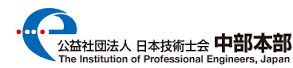 TPS(トヨタ生産方式)、事業活動促進、経営相談、専門家派遣事業、創業・起業、伴奏支援、業務効率化、販路拡大、補助金・助成金　　　　　【プログラム】   　 ★注意事項：本講演会中の写真ならびにビデオ撮影は禁止させていただきます。申込み時のWEB講演会参加規約の遵守をお願いします。[講演会] 　日本技術士会正会員及び準会員 1,000円 / 未会員・一般 2,000円 / 学生 無料 参加費は、パスマーケットにてお申込みをお願いします。お申込みの方に、セミナー前日に委員長より講演会の参加方法とZoom URLをお送りします。https://passmarket.yahoo.co.jp/event/show/detail/02rx6meqym631.html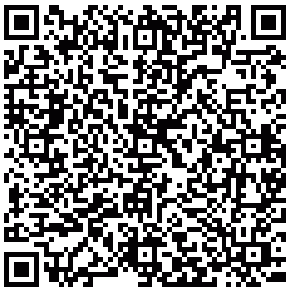 日本技術士会 中部本部 独立技術士交流委員会セミナー会場案内図会場公益社団法人日本技術士会中部本部〒450-0002名古屋市中村区名駅４番１４号花車ビル北館６階℡052-571-7801、Fax052-533-1305最寄り駅地下鉄桜通線「国際センター駅」 3番出口 徒歩1分
JR名古屋駅より桜通を東へ徒歩8分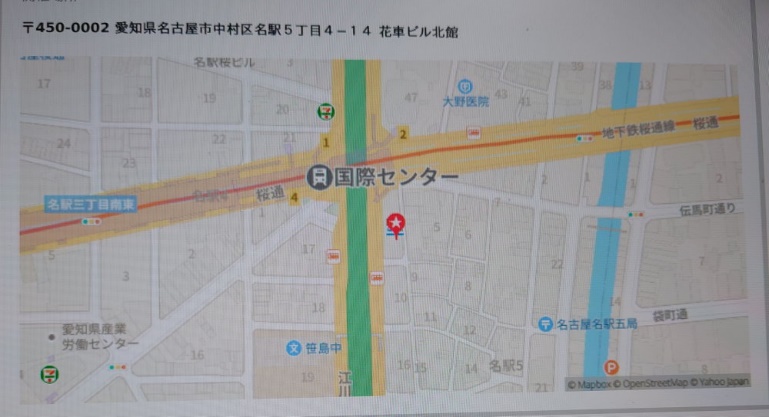 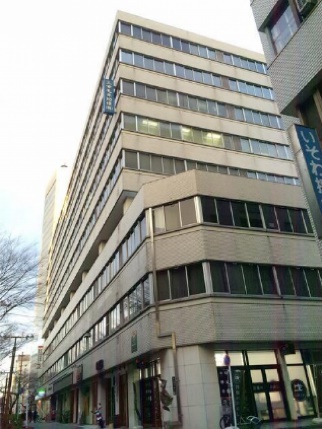 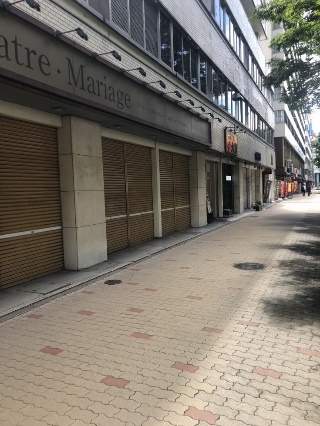 13:00～受付・Web接続開始13:30～13:40中部本部　米澤独立技術士交流委員会委員長挨拶13:40～15:00講演１「ロシアでの冶金技術者奮闘記」日本技術士会　会員（金属部門）  犬丸 晋 氏15:00～15:10休憩15:10～16:５0講演２「名古屋市新事業支援センターの認知度向上のためのＰＲ及び他支援機関との連携強化の伴走型支援」(公財)名古屋産業振興公社 名古屋市新事業支援センター長 滝川 裕司氏(公財)名古屋産業振興公社 名古屋市新事業支援センター相談支援チーム長 加藤 剛氏16:50～17:00連絡事項、アンケート記入